1.	Tükrözd középpontosan a háromszöget az O pontra!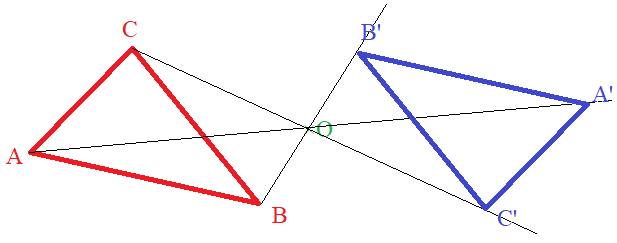 2.	Tükrözd középpontosan a háromszöget úgy, hogy az A pont képe az A’ pont legyen!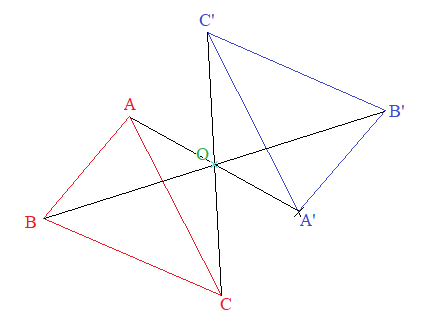 3.	Középpontosan szimmetrikus alakzatok: 1; 3; 4; 5; 6; 8	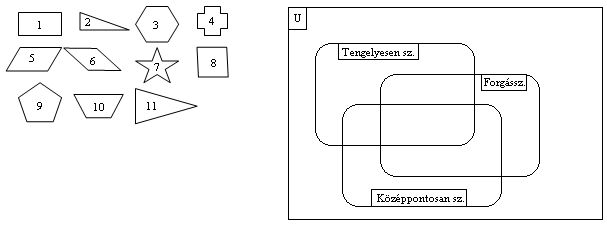 4.	Sorold fel a középpontos tükrözés tulajdonságait!3.	Középpontosan szimmetrikus alakzatok: 1; 6; 7; 8; 9		Tengelyesen szimmetrikus alakzatok: 2; 3; 4; 5; 8	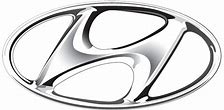 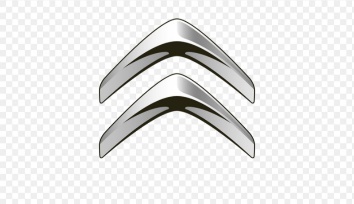 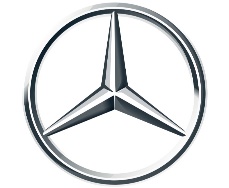 	1.	2.	3.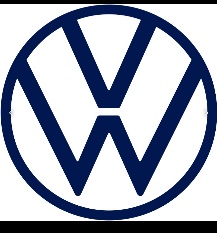 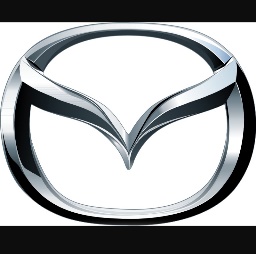 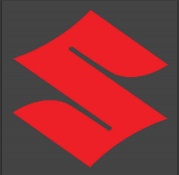 	4.	5.	6.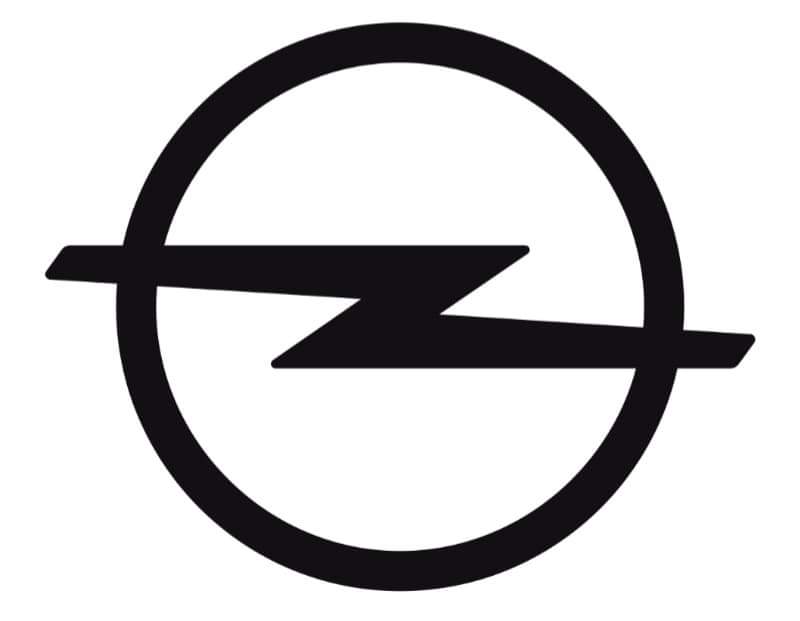 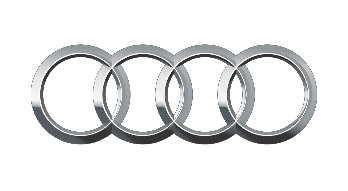 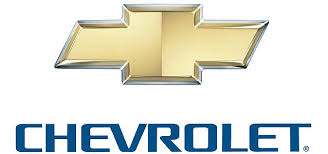 	7.	8.	9.